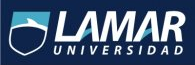 Materia: Tecnologías de la Información IICampus : Hidalgo 1Fecha: Febrero 12, 2016Oscar de Jesús Nieto Macias 2 B¿Qué es un gestor de correo electrónico?Es un programa que nos permite interaccionar con varias cuentas de correo a la vez.Gestores:Mozilla Thunderbird Zymbra DesktopPostBoxSparrowMozilla Thunderbird Su objetivo es desarrollar un Mozilla más liviano y rápido mediante la extracción y rediseño del gestor de correo del Mozilla oficial. Es multiplataforma, utiliza el lenguaje de interfaz XUL y es software libre.Al igual que su programa hermano, Firefox, en el 2011, se lanzó la versión 5 que se ha incluido el motor de renderizado Gecko,1 el cual implementa estándares web coincidiendo las versiones de desarrollo. Además, cada seis semanas, se actualizará su versión adoptado inicialmente de Chrome.Ventajas:Facilidad de usoLa instalación del cliente es bastante simple en cualquiera de los sistemas operativos.Desventajas:Repetitivo error de “página no encontrada Zymbra DesktopEs una solución que podemos utilizar en las empresas y añade algunas funcionalidades sociales muy interesantes al cliente de correo. Además de las opciones de correo habituales, calendario y agenda tenemos la posibilidad de integrar en el gestor nuestras cuentas de Twitter, Facebook o LinkedIn. Para sacarle su mejor partido tendríamos que utilizar también Zimbra Collaboration Server que es una alternativa a Exchange para muchas organizaciones.PostBoxes una alternativa que trata de integrar comunicación social y trabajar con un aspecto visual distinto, de manera que nos permita seguir los mensajes como conversaciones de forma muy ágil, lo que nos puede llevar a ahorrarnos mucho tiempo y amortizar el coste de 23 euros por licencia de PostBox. También tiene disponible licencias por volumen que pueden ser una buena solución para las empresas de mayor tamaño. Además de integrarse con redes sociales, también lo hace con otros servicios como Dropbox o Evernote, lo que le da un gran plus de funcionalidad.SparrowEs una de las alternativas para Mac que buscan mejorar la productividad en la gestión. Quizás su punto débil es que quizás tiene una curva de aprendizaje un poco mayor de otros gestores alternativos. Nada demasiado importante y que se amortiza con el tiempo que se ahorra después en la gestión de correo. Sparrow es más una aplicación orientada a autónomos que utilizan cuentas de Gmail, para los que funciona muy bien, que para grandes organizaciones. También se integra con servicios como Dropbox.